Takeaway en bezorgdienst Auberge A gen Kirk VijlenVijlenberg 115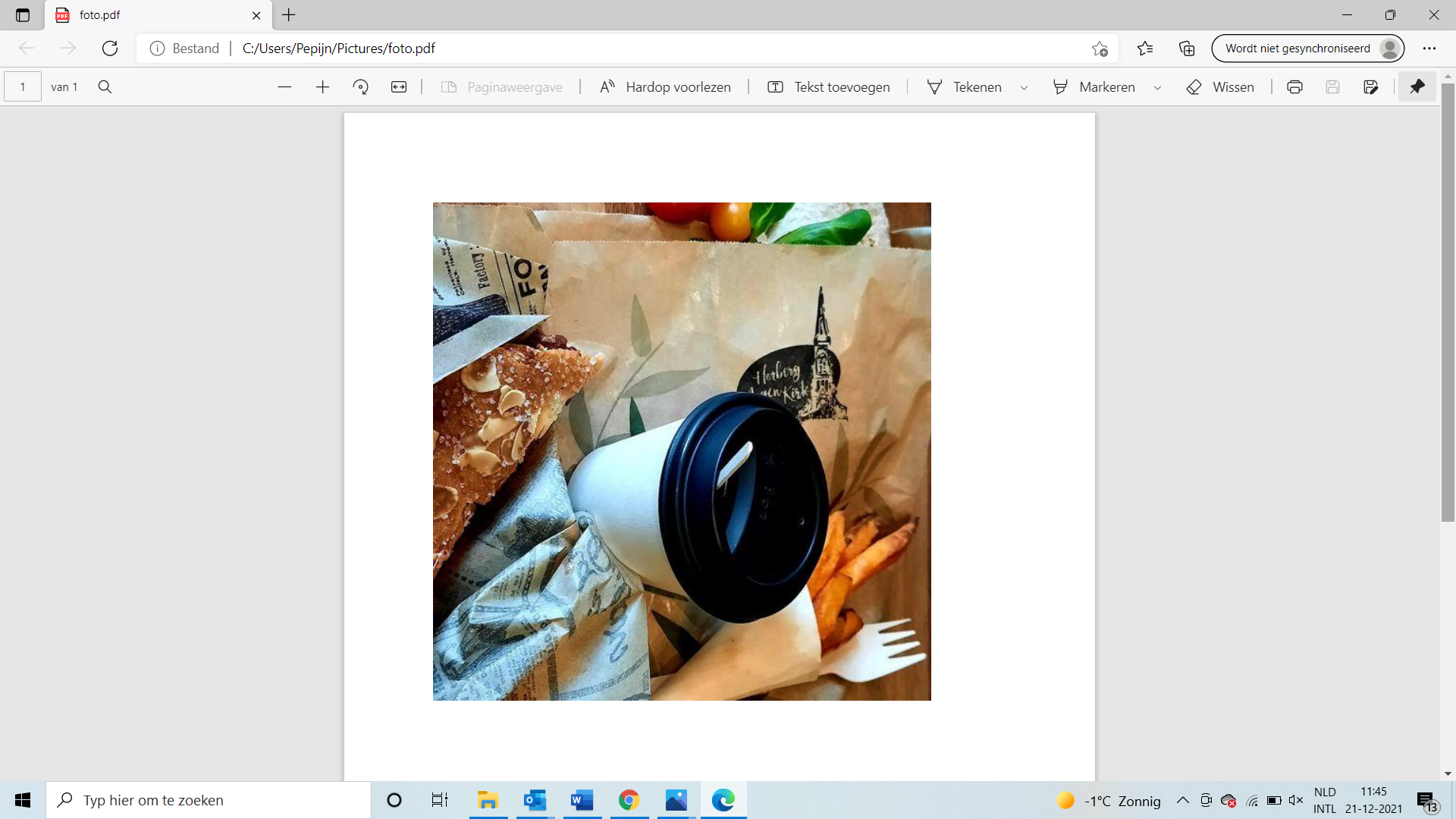 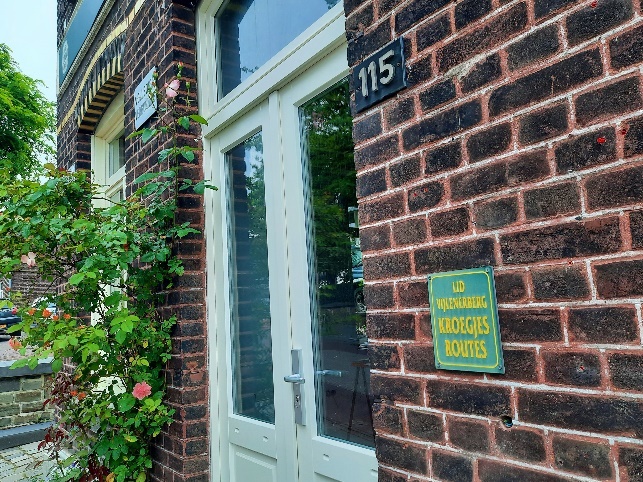 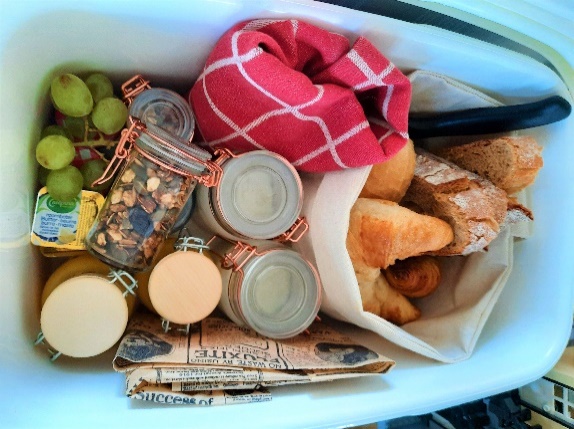 Belegde vers gebakken pistolets, kroketten, boerenbrood tosti's, zoetigheden, speciaalbieren, huisgemaakte jam enz.Bekijk ook onze vegan, lactose-en glutenvrije broodjes, cake en brownies!www.agenkirk.nl/brunchcafeWoon of logeer je in Vijlen? Ontbijt aan (vakantie)huis kan ook!Reserveer via 0628955477 of info@agenkirk.nlTakeaway
Auberge A gen Kirk is geopend op25 en 26 december van 8.30-12.3027 december t/m 14 januarimaandag, dinsdag, zaterdag en zondag van 8.30-16.30Bezorgen ontbijt	27 december t/m 2 januari elke dag	Afhaalontbijt   12,50Keuze uit croissants, vers gebakken broodjes, yoghurt met granola, kaas (jong/belegen/oud), vleeswaren (ham/runderrookvlees), eitje, zoet beleg, vers fruit, koffie, thee en jus d’orange.Veganistisch, gluten- of lactosevrij +2,50Bezorgen +2,50